тел./факс 8(84365) 76-5-45, e-mail:Brl.Vsg@tatar.ru                ПОСТАНОВЛЕНИЕ					       КАРАР                 _____________ 2021 г.                                                    № _____Об утверждении перечня главных администраторов доходов бюджета Бирюлинского сельского поселения Высокогорского муниципального района Республики Татарстан на 2022 год и на плановый период 2023-2024 годовВ соответствии с абзацем третьим пункта 32 статьи 1601 Бюджетного кодекса Российской Федерации, а также установленным Постановлением Правительства РФ от 16.09.2021 № 1569 «Об утверждении общих требований к закреплению за органами государственной власти (государственными органами) субъекта Российской Федерации, органами местного самоуправления, органами местной администрации полномочий главного администратора доходов бюджета и к утверждению перечня главных администраторов доходов бюджета субъекта Российской Федерации, бюджета территориального фонда обязательного медицинского страхования, местного бюджета», Исполнительный комитет Бирюлинского  сельского поселения Высокогорского муниципального района Республики Татарстан,ПОСТАНОВЛЯЕТ1.Утвердить прилагаемый перечень главных администраторов доходов бюджета Бирюлинского сельского поселения Высокогорского муниципального района Республики Татарстан.2. Настоящее постановление применяется к правоотношениям, возникающим при составлении и исполнении бюджета Бирюлинского сельского поселения Высокогорского муниципального района Республики Татарстан, начиная с бюджета на 2022 год и на плановый период 2023 и 2024 годов (на 2022 год).3. Опубликовать (обнародовать) настоящее постановление на официальном сайте в сети Интернет Высокогорского муниципального района http://vysokaya-gora.tatarstan.ru/ и в информационно-телекоммуникационной сети «Интернет» на портале правовой информации Республики Татарстан http://pravo.tatarstan.ru/.3. Постановление вступает в силу после официального обнародования4. Контроль исполнения настоящего Постановления оставляю за собой.Руководитель исполнительного комитетаБирюлинского сельского поселения                                                             Т.Х.БагаутдиновПриложение №1к постановлению исполнительного комитета Бирюлинского сельского поселения Высокогорского муниципального района Республики Татарстан «Об утверждении перечня главных администраторов доходов бюджета Бирюлинского сельского поселения Высокогорского муниципального района на 2022 год и плановый период 2023 и 2024 годов»от ___________2021 №____ Администраторыдоходов Бирюлинского сельского поселениязакрепленных за органами   местного самоуправленияВысокогорского муниципального районана 2021 год и на плановый 2022 и 2023 годИСПОЛНИТЕЛЬНЫЙ КОМИТЕТ БИРЮЛИНСКОГОСЕЛЬСКОГО ПОСЕЛЕНИЯБИРЮЛИНСКОГОМУНИЦИПАЛЬНОГО РАЙОНАРЕСПУБЛИКИ ТАТАРСТАН  422737, Республика Татарстан, Высокогорский район,      п.Бирюлинского з/с, ул. В.-Интернационалистов, д.3Б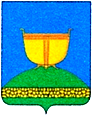 ТАТАРСТАН РЕСПУБЛИКАСЫБИЕКТАУМУНИЦИПАЛЬ РАЙОНЫ БӨРЕЛЕ  АВЫЛ ҖИРЛЕГЕ БАШКАРМА КОМИТЕТЫ422737, Татарстан Республикасы, Биектау районы         Бөреле җәнлек совхозы пос, В-Интернац урамы, 3БКод главыКод бюджетной классификацииНаименование групп, подгрупп, статей и подстатей доходов904Финансово-бюджетная палата Высокогорского муниципального районаФинансово-бюджетная палата Высокогорского муниципального района9041 08 04020 01 1000 110Государственная пошлина за совершение нотариальных действий должностными лицами органов местного самоуправления, уполномоченными в соответствии с законодательными актами Российской Федерации на совершение нотариальных действий9041 08 04020 01 4000 110Государственная пошлина за совершение нотариальных действий должностными лицами органов местного самоуправления, уполномоченными в соответствии с законодательными актами Российской Федерации на совершение нотариальных действий9041 13 01995 10 0000 130Прочие доходы от оказания платных услуг (работ) получателями средств бюджетов сельских поселений9041 13 02065 10 0000 130Доходы, поступающие в порядке возмещения расходов, понесенных в связи с эксплуатацией имущества сельских поселений9041 13 02995 10 0000 130Прочие доходы от компенсации затрат бюджетов сельских поселений9041 13 03050 10 0000 130 Прочие доходы от оказания платных услуг получателями средств бюджетов поселений и компенсации затрат бюджетов поселений          9041 16 10123 01 010 140Доходы от денежных взысканий (штрафов), поступающие в счет погашения задолженности, образовавшейся до 1 января 2020 года, подлежащие зачислению в бюджет муниципального образования по нормативам, действовавшим в 2019 году (доходы бюджетов сельских поселений за исключением доходов, направляемых на формирование муниципального дорожного фонда, а также иных платежей в случае принятия решения финансовым органом муниципального образования о раздельном учете задолженности)9041 16 10031 10 0000 140Возмещение ущерба при возникновении страховых случаев, когда выгодоприобретателями выступают получатели средств бюджета сельского поселения9041 16 10061 10 0000 140Платежи в целях возмещения убытков, причиненных уклонением от заключения с муниципальным органом сельского поселения (муниципальным казенным учреждением) муниципального контракта (за исключением муниципального контракта, финансируемого за счет средств муниципального дорожного фонда)9041 16 02020 02 0000 140Административные штрафы, установленные законами субъектов Российской Федерации об административных правонарушениях, за нарушение муниципальных правовых актов904 1 16 07090 10 0000 140Иные штрафы, неустойки, пени, уплаченные в соответствии с законом или договором в случае неисполнения или ненадлежащего исполнения обязательств перед муниципальным органом, (муниципальным казенным учреждением) сельского поселения)9041 17 01050 10 0000 180Невыясненные поступления, зачисляемые в бюджеты сельских поселений9041 17 05050 10 0000 180Прочие неналоговые доходы, зачисляемые в бюджет сельского поселения9041 17 14030 10 0000 150Средства самообложения граждан, зачисляемые в бюджеты поселений9042 02 15001 10 0000 150Дотации бюджетам поселений на выравнивание бюджетной обеспеченности904 2 02 16001 10 0000 150Дотации бюджетам сельских поселений на выравнивание бюджетной обеспеченности из бюджетов муниципальных районов9042 02 15002 10 0000 150Дотации бюджетам сельских поселений на поддержку мер по обеспечению сбалансированности бюджетов904 90420225576100000150Субсидии бюджетам сельских поселений на обеспечение комплексного развития сельских территорий904 2 02 29900 10 0000 150Субсидии бюджетам сельских поселений из местных бюджетов904 2 02 35930 10 0000 150Субвенции бюджетам сельских поселений на государственную регистрацию актов гражданского состояния9042 02 29999 10 0000 150Прочие субсидии бюджетам поселений9042 02 35118 10 0000 150Субвенции бюджетам поселений на осуществление первичного воинского учета на территории, где отсутствуют военные комиссариаты9042 02 30024 10 0000 150Субвенции бюджетам поселений на выполнение передаваемых полномочий субъектов Российской Федерации9042 02 45160 10 0000 150Межбюджетные трансферты, передаваемые бюджетам поселений для компенсации дополнительных расходов, возникших в результате решений, принятых органами власти другого уровня904 2 02 40014 10 0000 150Межбюджетные трансферты, передаваемые бюджетам сельских поселений из бюджетов муниципальных районов на осуществление части полномочий по решению вопросов местного значения в соответствии с заключенными соглашениями904 2 03 05030 10 0000 150Безвозмездные поступления в бюджеты сельских поселений от государственной корпорации Фонд содействия реформированию жилищно-коммунального хозяйства на обеспечение мероприятий по капитальному ремонту многоквартирных домов904 2 03 05040 10 0000 150Безвозмездные поступления в бюджеты поселений от государственной корпорации Фонд содействия  реформированию жилищно-коммунального хозяйства на обеспечение мероприятий по переселению граждан из аварийного жилищного фонда9042 04 05010 10 0000 150Предоставление негосударственными организациями грантов для получения средств бюджетов сельских поселений 9042 04 05020 10 0000 150Поступления от денежных пожертвований, предоставляемых негосударственными организациями получателям средств бюджетов сельских поселений904 2 03 05099 10 0000 150Прочие безвозмездные поступления от государственных (муниципальных) организаций в бюджеты сельских поселений904 2 07 05020 10 0000 150Поступления от денежных пожертвований, предоставляемых физическими лицами получателям средств бюджетов сельских поселений904 2 03 05020 10 0000 150 Поступления от денежных пожертвований, предоставляемых государственными (муниципальными) организациями получателям средств бюджетов сельских поселений9042 07 05030 10 0000 150Прочие безвозмездные поступления в бюджеты сельских поселений904 2 08 05000 10 0000 150Перечисления из бюджетов сельских поселений (в бюджеты поселений) для осуществления возврата (зачета) излишне уплаченных или излишне взысканных сумм налогов, сборов и иных платежей, а также сумм процентов за несвоевременное осуществление такого возврата и процентов, начисленных на излишне взысканные суммы904 2 19 60010 01 0000 150Возврат прочих остатков субсидий, субвенций и иных межбюджетных трансфертов, имеющих целевое назначение, прошлых лет из бюджетов сельских поселений905Палата земельных и имущественных отношений Высокогорского муниципального районаПалата земельных и имущественных отношений Высокогорского муниципального района9051 11 05035 10 0000 120Доходы от сдачи в аренду имущества, находящегося в оперативном   управлении органов управления поселений и созданных ими учреждений (за исключением имущества муниципальных автономных учреждений)9051 14 02052 10 0000 410Доходы от реализации имущества, находящегося в оперативном управлении учреждений, находящихся в ведении органов управления поселений (за исключением имущества муниципальных бюджетных и автономных учреждений), в части реализации основных средств по указанному имуществу9051 14 02053 10 0000 410Доходы от реализации иного имущества, находящегося в собственности поселений (за исключением имущества муниципальных бюджетных и автономных учреждений, а также имущества муниципальных унитарных предприятий, в том числе казенных), в части реализации основных средств по указанному имуществу9051 11 05025 10 0000 120Доходы, получаемые в виде арендной платы, а также средства от продажи права на заключение договоров аренды за земли, находящиеся в собственности сельских поселений (за исключением земельных участков муниципальных бюджетных и автономных учреждений)905 1 11 05325 10 0000 120Плата по соглашениям об установлении  сервитута, заключенным органами местного самоуправления сельских поселений, государственными или муниципальными предприятиями либо государственными или муниципальными учреждениями в отношении земельных участков, находящихся в собственности сельских поселений9051 14 06025 10 0000 430Доходы от продажи земельных участков, находящихся в собственности сельских поселений (за исключением земельных участков муниципальных бюджетных и автономных учреждений)9051 14 06325 10 0000 430Плата за увеличение площади земельных участков, находящихся в частной собственности, в результате перераспределения таких земельных участков и земельных участков, находящихся в собственности сельских поселений